Николаева Татьяна Леонидовна207-814-964Приложение 3. Масса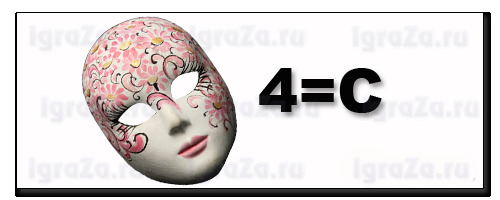  Опыт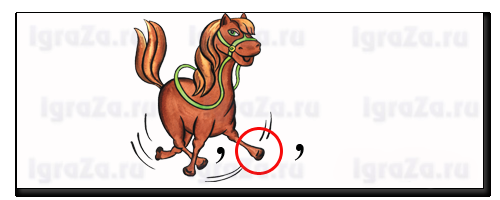 